В соответствии с Федеральным законом от 08.11.2007 № 259-ФЗ «Устав автомобильного транспорта и городского наземного электрического транспорта», Федеральным законом Российской Федерации от 06.10.2003             № 131-ФЗ «Об общих принципах организации местного самоуправления в Российской Федерации», Федеральным законом от 31.07.2020 № 248-ФЗ             «О государственном контроле (надзоре) и муниципальном контроле в Российской Федерации», Правилами разработки и утверждения контрольными (надзорными) органами программы профилактики рисков причинения вреда (ущерба) охраняемым законом ценностям, утвержденными Постановлением Правительства Российской Федерации от 25.06.2021 № 990, Уставом муниципального образования Соль-Илецкий городской округ Оренбургской области, Положением о муниципальном контроле на автомобильном транспорте, городском наземном электрическом транспорте и в дорожном хозяйстве на территории муниципального образования Соль-Илецкий городской округ утвержденным решением Совета депутатов муниципального образования Соль-Илецкий городской округ Оренбургской области от 27.10.2021 № 119, постановляю:1. Утвердить Программу профилактики рисков причинения вреда (ущерба) охраняемым законом ценностям на 2023 год при осуществлении муниципального контроля на автомобильном транспорте, городском наземном электрическом транспорте и в дорожном хозяйстве на территории муниципального образования Соль-Илецкий городской округ, согласно приложению к данному постановлению.2. Контроль за исполнением настоящего постановления возложить на первого заместителя главы администрации, заместителя главы администрации Соль-Илецкого городского округа по строительству, транспорту, благоустройству и ЖКХ – В.Н. Полосухина.3. Настоящее постановление подлежит размещению на официальном сайте администрации муниципального образования Соль-Илецкий городской округ в информационно-телекоммуникационной сети «Интернет».4. Постановление вступает в силу после его официального опубликования.Глава муниципального образованияСоль-Илецкий  городской округ                                                     В.И. ДубровинРазослано: в прокуратуру Соль-Илецкого района, организационному отделу, отделу муниципального контроля, юридическому отделу. Приложение к постановлению администрации муниципального образования Соль-Илецкого городской округ от 27.10.2022 № 2114-пПрограмма профилактики рисков причинения вреда (ущерба) охраняемым законом ценностям на 2023 год при осуществлении муниципального контроля на автомобильном транспорте, городском наземном электрическом транспорте и в дорожном хозяйстве на территории муниципального образования Соль-Илецкий городской округ1. Общие положения1.1. Настоящая программа разработана для своевременного предупреждения Администрацией муниципального образования                      Соль-Илецкий городской округ (далее - Администрация) нарушений требований при осуществлении муниципального контроля на автомобильном транспорте, городском наземном электрическом транспорте и в дорожном хозяйстве на территории муниципального образования Соль-Илецкий городской округ (далее – программа профилактики).1.2. Данная программа направлена на достижение общественно значимых результатов, посредством проведения профилактических мероприятий которые, в свою очередь, являются приоритетным по отношению к проведению контрольных (надзорных) мероприятий.2. Анализ текущего состояния, планируемого развитияи ожидаемая результативность профилактических мероприятий2.1. Программа профилактики рисков причинения вреда (ущерба) охраняемым законом ценностям при осуществлении муниципального контроля на автомобильном транспорте, городском наземном электрическом транспорте и в дорожном хозяйстве на территории муниципального образования Соль-Илецкий городской округ на 2023 год  разработана в целях реализации положений Федерального закона Российской Федерации от 31.07.2020 № 248-ФЗ «О государственном контроле (надзоре) и муниципальном контроле в Российской Федерации» (далее – Федеральный закон от 31.07.2020 № 248-ФЗ), в соответствии с Правилами разработки и утверждения контрольными (надзорными) органами программы профилактики рисков причинения вреда (ущерба) охраняемым законом ценностям, утвержденными Постановлением Правительства Российской Федерации от 25.06.2021 № 990. Понятия, применяемые в Программе профилактики, используются в значениях, указанных в Федеральном законе от 31.07.2020 № 248-ФЗ. 2.2. Предметом муниципального контроля является соблюдение обязательных требований:1) в области автомобильных дорог и дорожной деятельности, установленных в отношении автомобильных дорог местного значения:а) к эксплуатации объектов дорожного сервиса, размещенных в полосах отвода и (или) придорожных полосах автомобильных дорог общего пользования;б) к осуществлению работ по капитальному ремонту, ремонту и содержанию автомобильных дорог и искусственных дорожных сооружений на них (включая требования к дорожно-строительным материалам и изделиям) в части обеспечения сохранности автомобильных дорог;2) установленных в отношении регулярных перевозок по муниципальным маршрутам, не относящихся к предмету федерального государственного контроля (надзора) на автомобильном транспорте, городском наземном электрическом транспорте и в дорожном хозяйстве в области организации регулярных перевозок.2.3. Контролируемыми лицами в отношении, которого осуществляется муниципальный контроль на автомобильном транспорте, городском наземном электрическом транспорте и в дорожном хозяйстве, выделяются следующие типы контролируемых лиц:- юридические лица, индивидуальные предприниматели и граждане, осуществляющие деятельность в области автомобильных дорог и дорожной деятельности, установленных в отношении автомобильных дорог;- юридические лица, индивидуальные предприниматели и граждане, осуществляющие деятельность в области перевозок по муниципальным маршрутам регулярных перевозок.2.4. В целях обеспечения реализации норм Федерального закона Российской Федерации от 31.07.2020 № 248-ФЗ «О государственном контроле (надзоре) и муниципальном контроле в Российской Федерации» администрацией муниципального образования Соль-Илецкий городской округ утверждены нормативные правовые акты, разработанные специалистами отдела:- постановление администрации муниципального образования                Соль-Илецкий городской округ от 09.02.2022 № 218-п «Об утверждении форм документов, используемых при осуществлении муниципального контроля, неутвержденных приказом Министерства экономического развития Российской Федерации от 31.03.2021 № 151 «О типовых формах документов, используемых контрольным (надзорным) органом» администрации муниципального образования Соль-Илецкий городской округ»»; - постановление администрации муниципального образования                 Соль-Илецкий городской округ от 04.03.2022 № 396-п «Об  утверждении формы предостережения о недопустимости нарушения обязательных требований, формы уведомления об исполнения предостережения о недопустимости нарушения обязательных требований, формы возражения на предостережения о недопустимости нарушения обязательных требований, формы журнала учета предостережений о недопустимости нарушения обязательных требований»;- постановление администрации муниципального образования                  Соль-Илецкий городской округ от 04.05.2022 № 859-п «Об утверждении формы проверочного листа (список контрольных вопросов), применяемого при осуществлении муниципального контроля на автомобильном транспорте, городском наземном электрическом транспорте и в дорожном хозяйстве на территории муниципального образования Соль-Илецкий городской округ в отношении граждан, юридических лиц, индивидуальных предпринимателей»;- постановление администрации муниципального образования                Соль-Илецкий городской округ от 11.07.2022 № 1361-п «О признании утратившим силу постановления администрации муниципального образования Соль-Илецкий городской округ от 04.03.2022 № 396-п «Об утверждении формы предостережения о недопустимости нарушения обязательных требований, формы уведомления об исполнении предостережения о недопустимости нарушения обязательных требований, формы возражения на предостережение о недопустимости нарушения обязательных требований, формы журнала учета предостережений о недопустимости нарушения обязательных требований»»;- распоряжение администрации муниципального образования                  Соль-Илецкий городской округ от 12.07.2022 № 78-р «Об утверждении формы журнала учета предостережений о недопустимости нарушения обязательных требований применяемого при осуществлении муниципального контроля».Информирование контролируемых лиц по вопросам соблюдения обязательных требований осуществляется путем размещения соответствующих сведений на официальном сайте Администрации муниципального образования Соль-Илецкий городской округ в информационно-телекоммуникационной сети Интернет по адресу: https://soliletsk.ru/.Устное консультирование контролируемых лиц и (или) их представителей ведется на личном приеме, а также по телефону по вопросам соблюдения обязательных требований;Продолжается работа по заполнению нормативной правовой базы в Едином реестре видов контроля.2.5. Деятельность по осуществлению муниципального контроля направлена на предупреждение, выявление и пресечение нарушений обязательных требований действующего законодательства (далее - обязательных требований), осуществляется в пределах полномочий органа муниципального контроля посредством профилактики нарушений обязательных требований, оценки соблюдения контролируемыми лицами обязательных требований, выявления их нарушений, принятия предусмотренных законодательством Российской Федерации мер по пресечению выявленных нарушений обязательных требований, устранению их последствий и (или) восстановлению правового положения, существовавшего до возникновения таких нарушений.Проведение профилактических мероприятий, направленных на соблюдение подконтрольными субъектами обязательных требований действующего законодательства, на побуждение подконтрольных субъектов к добросовестности, выполнение контролируемыми лицами предписаний, предостережений уполномоченного органа об устранении выявленных нарушений требований действующего законодательства, вынесенных по результатам проведения контрольных (надзорных) мероприятий должно способствовать повышению их ответственности, улучшению в целом ситуации, снижению количества выявляемых нарушений обязательных требований в указанной сфере.2.6. Обязательные требования, оценка которых является предметом контроля, является наличие признаков нарушения требований действующего законодательства, в рамках осуществления муниципального контроля.3. Цели, задачи и основополагающие принципыреализации положений настоящей программы3.1. Целями настоящей программы являются:1) стимулирование добросовестного соблюдения гражданами, в том числе осуществляющими предпринимательскую деятельность, являющимися индивидуальными предпринимателями, а также организациями, являющимися юридическими лицами (далее - контролируемые лица) обязательных требований, а также минимизация риска причинения вреда (ущерба) охраняемым законом ценностям, вызванного возможными нарушениями обязательных требований (снижение потенциальной выгоды от таких нарушений).2) устранение условий, причин и факторов, способных привести к нарушениям обязательных требований и (или) причинению вреда (ущерба) охраняемым законом ценностям;3) создание условий для доведения обязательных требований до контролируемых лиц, повышение информированности о способах их соблюдения.3.2. Задачами настоящей программы являются:1) укрепление системы профилактики нарушений обязательных требований; 2) выявление причин, факторов и условий, способствующих нарушениям обязательных требований, разработка мероприятий, направленных на устранение нарушений обязательных требований; 3) формирование одинакового понимания обязательных требований у всех участников контрольной деятельности.4. Профилактические мероприятия планируются и осуществляются на основе соблюдения следующих основополагающих принципов:4.1. 1) принцип понятности - представление контролируемым лицам информации об обязательных требованиях в простой исчерпывающей форме (описание, пояснение, приведение примеров, общественное обсуждение нормативных правовых актов, в том числе содержащих санкции за несоблюдение вышеуказанных требований);2) принцип информационной открытости - доступность для контролируемых лиц сведений об организации и проведении профилактических мероприятий;3) принцип обязательности - строгая необходимость проведения профилактических мероприятий;4) принцип полноты охвата - привлечение к настоящей программе максимально-возможного числа контролируемых лиц;5) принцип релевантности - самостоятельный выбор Администрацией формы профилактических мероприятий, исходя из вида муниципального контроля, с учетом особенностей контролируемых лиц (специфика деятельности, оптимальный способ коммуникации);6) принцип актуальности - анализ и актуализация настоящей программы;7) принцип периодичности - обеспечение безусловной регулярности проведения профилактических мероприятий.5. Перечень профилактических мероприятий, сроки (периодичность) их проведенияЦели и задачи программы осуществляются посредством реализации мероприятий, предусмотренных планом мероприятий по профилактике нарушений на 2023 год.6. Показатели результативности и эффективности программы профилактики рисков причинения вреда (ущерба)6.1. Оценка эффективности и результативности профилактических мероприятий предназначена способствовать максимальному достижению общественно значимых результатов снижения, причиняемого подконтрольными субъектами вреда (ущерба) охраняемым законом ценностям, при проведении профилактических мероприятий.6.2. Оценка результативности и эффективности Программы профилактики осуществляется на основе системы показателей результативности и эффективности муниципального контроля.В систему показателей результативности и эффективности муниципального контроля входят следующие ключевые сведения:1) доля устраненных нарушений из числа выявленных нарушений действующего законодательства;2) доля обоснованных жалоб на действия (бездействие) Контрольного органа и (или) его должностного лица при проведении контрольных (надзорных) мероприятий;3) доля отмененных результатов плановых контрольных (надзорных) мероприятий;4) доля отмененных в судебном порядке постановлений по делам                            об административных правонарушениях от общего количества вынесенных контрольным органом постановлений;5) доля выполнения плана проведения плановых контрольных (надзорных) мероприятий на очередной календарный год.6.3. Отчетные показатели Программы предназначены способствовать максимальному достижению сокращения количества нарушений субъектами, в отношении которых осуществляется муниципальный контроль, обязательных требований, включая устранение причин, факторов и условий, способствующих возможному нарушению обязательных требований действующего законодательства:количество выявленных нарушений;информирование юридических лиц, индивидуальных предпринимателей, физических лиц по вопросам соблюдения обязательных требований;количество субъектов, которым направлены информационные письма                  и выданы предостережения о недопустимости нарушения требований;количество контрольных (надзорных) мероприятий, сведения, о проведении которых размещены в Федеральную государственную информационную систему «Единый реестр контрольных (надзорных) мероприятий»; проведение разъяснительной работы, в том числе в средствах массовой информации, и подобных мероприятий по информированию юридических лиц, индивидуальных предпринимателей, физических лиц по вопросам соблюдения обязательных требований.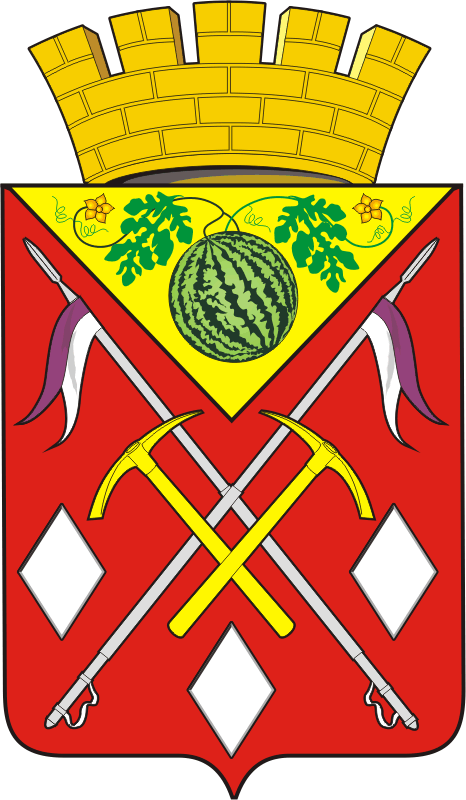 АДМИНИСТРАЦИЯМУНИЦИПАЛЬНОГООБРАЗОВАНИЯСОЛЬ-ИЛЕЦКИЙГОРОДСКОЙ ОКРУГОРЕНБУРГСКОЙ ОБЛАСТИПОСТАНОВЛЕНИЕ27.10.2022 № 2114-пОб утверждении Программы профилактики рисков причинения вреда (ущерба) охраняемым законом ценностям на 2023 год при осуществлении муниципального контроля на автомобильном транспорте, городском наземном электрическом транспорте и в дорожном хозяйстве на территории муниципального образования Соль-Илецкий городской округN п/пНаименование мероприятияСрок исполненияОтветственный исполнитель1.Размещение на официальном сайте администрации муниципального образования Соль-Илецкий городской округ в информационно-телекоммуникационной сети «Интернет»  в рамках муниципального контроля  на автомобильном транспорте, городском наземном электрическом транспорте и в дорожном хозяйстве:а) перечней нормативных правовых актов или  их отдельных частей, содержащих обязательные требования, оценка соблюдения которых является предметом муниципального контроля, а также текстов соответствующих нормативных правовых актов;б) сведений о способах получения консультаций по вопросам соблюдения обязательных требований;в) перечень объектов контроля, учитываемых в рамках формирования ежегодного плана контрольных (надзорных) мероприятий, с указанием категории риска;г) перечень индикаторов риска нарушения обязательных требований порядок отнесения объектов контроля к категориям риска;д) программы профилактики рисков причинения вреда (ущерба) охраняемым законом ценностям на 2023 годе) обобщение контрольным (надзорным) органом правоприменительной практики осуществления муниципального контроля в части компетенции;ё) сведения о порядке досудебного обжалования решений контрольного (надзорного) органа, действий (бездействия) его должностных лиц;ж) размещение ежегодного плана проведения плановых контрольных (надзорных) мероприятий по муниципальному контролю;з) ежегодный доклад о муниципальном контроле;и) проверочные листы, которые свидетельствуют о соблюдении или несоблюдении контролируемым лицом обязательных требований;в течение года, поддерживать в актуальном состояниив течение года, поддерживать в актуальном состояниив течение 10 рабочих дней после их утвержденияв течение 10 рабочих дней после их утвержденияежегодно, не позднее 20 декабряне позднее 15 марта года следующего за отчетнымв течение года, поддерживать в актуальном состояниипроект плана до 1 октября размещается на согласование в органы прокуратуры, утверждается до 15 декабря, размещается в течение 5 рабочих дней со дня утверждения.размещается не позднее 15 марта 2023 г.в течение года, поддерживать в актуальном состоянииСпециалисты администрации муниципального образования Соль-Илецкий городской округ уполномоченные на осуществление данного вида контроля2.Консультирование в устной форме осуществляется по телефону, посредством видео-конференц-связи, на личном приеме, либо в ходе проведения профилактического и (или) контрольного мероприятия, по следующим вопросам:1) местонахождение, контактные телефоны, адрес официального сайта муниципального образования Соль-Илецкий городской округ и адреса электронной почты контрольного органа;2) график работы контрольного органа, время приема посетителей;3) номера кабинетов, где проводятся прием и информирование посетителей по вопросам осуществления муниципального контроля, а также фамилии, имена, отчества (при наличии) инспекторов, осуществляющих прием и информирование;4) перечень нормативных правовых актов, регулирующих осуществление муниципального контроля;5) перечень актов, содержащих обязательные требования.в течение года (по мере необходимости)Специалисты администрации муниципального образования Соль-Илецкий городской округ уполномоченные на осуществление данного вида контроля3.Выдача контролируемому лицу предостережений о недопустимости нарушения обязательных требований в соответствии со статьей 49 Федерального закона от 31.07.2020 года № 248-ФЗ «О государственном контроле (надзоре) и муниципальном контроле в Российской Федерации» (если иной порядок не установлен федеральным законом).в течение года (при наличии оснований)Специалисты администрации муниципального образования Соль-Илецкий городской округ уполномоченные на осуществление данного вида контроля